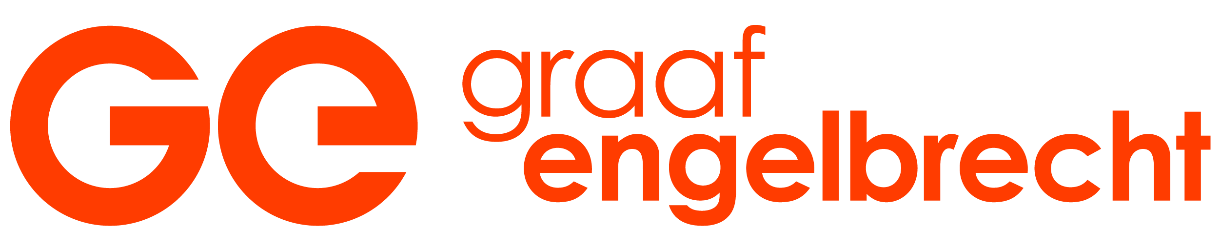 Aanmeldformulier Topsport 2024-2025Toelating wordt verzocht voor:Topsportstatus NOC*NSF/ KNVB status (kopie bijvoegen)Aspirant topsporterGegevens van de leerling*:*Een volledig ingevuld regulier aanmeldformulier is noodzakelijk, dit is slechts een bijlage.Sport- en trainingsgegevensAldus naar waarheid ingevuld, Datum:	…………………….	           Handtekening ouder/verzorger 1           Handtekening ouder/verzorger 2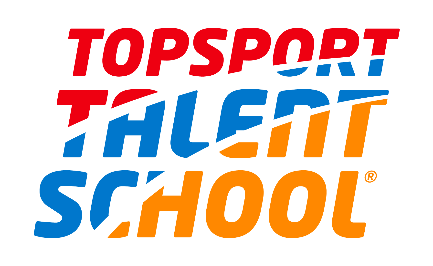 Plaats: ……………………..	           ……………………………………………….	          ……………………………………………..  Achternaam RoepnaamGeboortedatumSportClubKlasse/ afdeling/ niveauNaam trainer/ coach/ studiebegeleiderTelefoonnummer trainer/ coach/ studiebegeleiderAantal uren training per week